【発行・編集】　蒲郡市　市民福祉部　福祉課　　平成３１年３月　発行		〒443－8601　愛知県蒲郡市旭町17番1号　 　電話：0533－66－1106　　ＦＡＸ：0533－66－3130		E-mail： shogai@city.gamagori.lg.jp　 　URL： http://www.city.gamagori.lg.jp/Ver.R1.9蒲郡市自殺防止対策計画（概要版）～誰も自殺に追い込まれることのないまち　蒲郡～《計画期間：　平成31（2019）年度～令和7（2025）年度》１　蒲郡市自殺防止対策計画策定にあたって平成28年の自殺対策基本法の一部改正により、市町村の自殺対策の計画策定が義務化されました。国や県では近年、自殺者数が減少傾向であるのに対し、本市では平成24年～28年に自殺の増加傾向が見られ、早期に自殺防止対策に取り組むことが非常に重要です。本市における自殺防止対策を総合的かつ効果的に推進するため、「蒲郡市自殺防止対策計画」を策定し、市として全庁的に取り組みます。そして地域、学校、企業、関係機関・団体等、市民の一人ひとりが連携し、それぞれが自殺防止の主役となって「誰も自殺に追い込まれることのないまち」の実現を目指します。２　蒲郡市の自殺の現状等				資料提供：地域自殺実態プロファイル【2017】【蒲郡市】（１）自殺者数の年次推移（括弧内は自殺率*）	*自殺率（10万人当たりの自殺者数）＝その年の自殺者数÷人口×10万人	市の自殺の傾向・特徴本市の平成24年度～28年度の自殺者の合計は89人（男性61 人、女性 28 人）です。全国や県の自殺者は減少傾向にあるのに対し、本市では増加傾向が見られ、自殺率は全国、県よりも高くなっています。年代としては、60歳以上の男性、特に80歳以上の男性が多く、自殺者には全員、同居人がいる事から、主要因としては、健康問題、老後の生活困窮、介護疲れ等の複合的な要因が重なっているものと推測されます。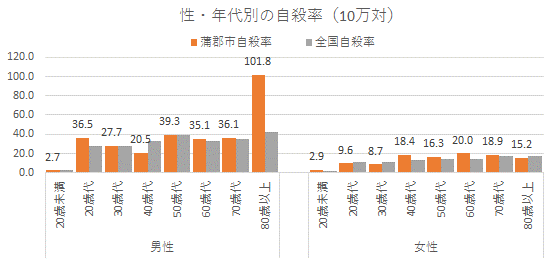 （３）本市の重点課題３　蒲郡市自殺防止対策の基本理念（１）目指すまちの姿国の自殺対策大綱においては、自殺対策の本質が、生きることの支援であることを改めて確認し、「いのち支える自殺対策」という理念に基づき「誰も自殺に追い込まれることのない社会の実現」を目指すこととしております。本市においても公共施設はもとより、地域、職場、学校、家庭等、蒲郡市民が生きる全ての時間・場所において、生きることの促進要因を増加させ、生きることの阻害要因を減少させることにより、誰も自殺に追い込まれることのないまちづくりを目指してまいります。（２）基本理念誰も自殺に追い込まれることのないまちの実現のため、本市においては、特別な相談場所に行かなくても、市役所はもとより、公共施設・地域・企業・学校・その他、人の生活する様々な場所において、苦しむ人たちのＳＯＳに気づき、そこから専門機関や支援者に繋ぐ事ができるような体制をつくり、継続していくことを目指します。特に、自殺防止対策を支える人材の育成と市民への啓発・情報提供に重点を置くことにより、全ての市民に自殺防止に対する意識や、本人・家族だけで悩まないという意識を浸透させていくことが重要と考えています。（３）数値目標　　	○全国　H27年18.5→H38（2026）年迄に13.0以下（推計1億2,300万人に対し16,000人以下）　　	○県　　H27年17.8→H38（2026）年迄に12.5以下（推計740万人*に対し925人以下）　　	○本市　H27年23.3→H37（2025）*年迄に16.3以下　* 計画最終年度（推計76,000人*に対し、12人以下）ただし、自殺者の増減には、社会情勢・経済情勢等が大きく影響している事から、あくまで数値目標の達成よりも、目指すまちの姿である「誰も自殺に追い込まれることのないまち」を目指し、一人でも多くの人を、自殺に至る前に、抱える問題や苦しみに気づいて関係機関に繋ぐように日々努めます。４　蒲郡市自殺防止対策計画の施策５　蒲郡市自殺防止対策計画の推進体制自殺防止対策推進責任者は、市民福祉部長が務め、福祉課が自殺防止対策を所管し、愛知県の自殺防止対策を推進する豊川保健所の助言や情報提供を受けながら、推進します。本計画の進捗管理については、蒲郡市自殺防止対策計画策定委員会作業部会を年１回開催し、本計画の進捗状況を確認した上で、必要があれば、蒲郡市自殺防止対策計画策定委員会を開催し、内容の一部見直しを検討します。なお、進捗状況は市ホームページ上で開示します。H24年H25年H26年H27年H28年全国（率）27,858（21.8）27,823（21.1）25,427（19.6）24,025（18.6）21,897（17.0）愛知県内（率）1,464（20.2）1,520（20.4）1,424（19.0）1,331（17.8）1,196（15.9）蒲郡市内（率）15（18.6）18（21.9）16（19.6）19（23.3）21（25.8）